Grant Application Form
Health Systems Access to Care Fund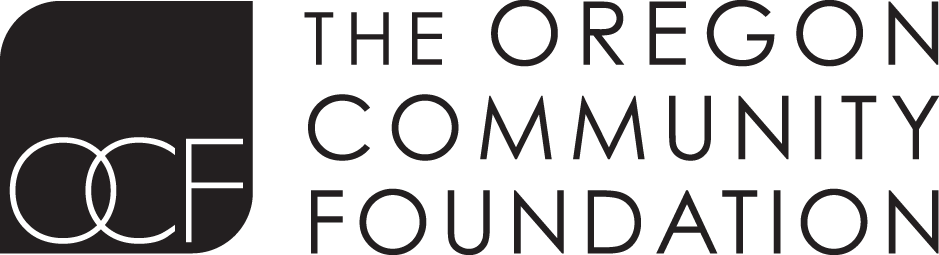 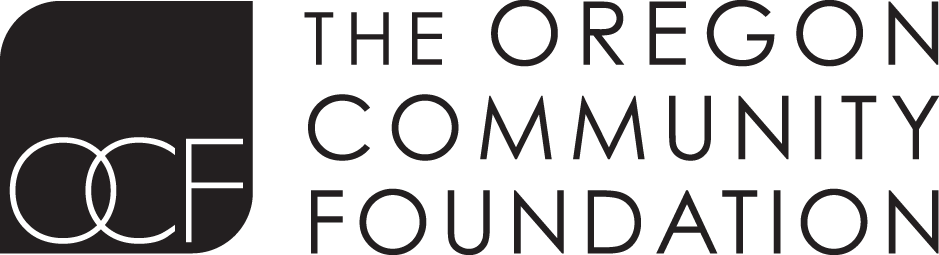 With my signature I certify the following: (1) The above information is correct; (2) A quorum of the Board of Directors of  my organization has reviewed and approved this proposal (3) I am authorized by the governing board of this organization to submit this grant application to The Oregon Community Foundation; (4) this organization is in good standing with the IRS, retains its 501(c)(3) tax-exempt status, and is further classified as a public charity and not a private foundation; (5) this organization does not discriminate on the basis of race, ethnicity, color, religion, gender, gender identity or expression, sexual orientation, disability, age, status as a veteran,  national origin or any other protected class, in the provision of services.Note: The information below is for your information. You may delete it from your completed grant application form.Required:	 Application form and additional narrative questions	 Project budget, including revenues and expenditures (one page)	 Organization 501(c)(3) determination letter from the IRS 	 List of board of directors with affiliations & phone numbers, plus the skills and experience each contributes	 Organization budget for current year, including revenues and expenditures to date (one page)	 Organization budget for past year, including revenues and expenditures (one page)	 Audited financial statements if available	 Project graphic, schematic or timeline (optional)Date:Organization NameOrganization NameOrganization NameOrganization NameOrganization NameOrganization NameOrganization NameAlternate name/acronymAlternate name/acronymAlternate name/acronymAlternate name/acronymAlternate name/acronymAlternate name/acronymAlternate name/acronymFiscal sponsor if applicableFiscal sponsor if applicableFiscal sponsor if applicableFiscal sponsor if applicableFiscal sponsor if applicableFiscal sponsor if applicableFiscal sponsor if applicableAddressCityStateStateZipcodeZipcodeZipcodeCountyWebsiteWebsitePhone #Fax #Fax #Executive Director or Board ChairExecutive Director or Board ChairExecutive Director or Board ChairExecutive Director or Board ChairExecutive Director or Board ChairExecutive Director or Board ChairExecutive Director or Board ChairExecutive Director or Board ChairExecutive Director or Board ChairExecutive Director or Board ChairExecutive Director or Board ChairExecutive Director or Board ChairExecutive Director or Board ChairExecutive Director or Board ChairExecutive Director or Board ChairExecutive Director or Board ChairExecutive Director or Board ChairPrefix (Mr., Ms., etc.)Prefix (Mr., Ms., etc.)Prefix (Mr., Ms., etc.)Prefix (Mr., Ms., etc.)Prefix (Mr., Ms., etc.)Prefix (Mr., Ms., etc.)Prefix (Mr., Ms., etc.)First NameFirst NameLast NameLast NameLast NameLast NameTitleTitleE-MailE-MailE-MailE-MailE-MailMission & Primary Activities Mission & Primary Activities Mission & Primary Activities Mission & Primary Activities Mission & Primary Activities Counties where services are providedCounties where services are providedCounties where services are providedCounties where services are providedCounties where services are providedCounties where services are providedCounties where services are providedCounties where services are providedEmployer ID number (EIN)Employer ID number (EIN)Employer ID number (EIN)Employer ID number (EIN)Employer ID number (EIN)Year org. establishedYear org. establishedYear org. establishedYear org. establishedYear org. establishedYear org. establishedYear org. establishedYear org. establishedYear org. establishedNumber of paid employees Number of paid employees Number of paid employees Number of paid employees Number of paid employees FTENumber of volunteersNumber of volunteersNumber of volunteersNumber of volunteersNumber of volunteersNumber of volunteersNumber of volunteersNumber of volunteersNumber of volunteersNumber of board members Number of board members Number of board members Number of board members Number of board members who contribute to annual budgetNumber of board members who contribute to annual budgetNumber of board members who contribute to annual budgetNumber of board members who contribute to annual budgetNumber of board members who contribute to annual budgetNumber of board members who contribute to annual budgetNumber of board members who contribute to annual budgetNumber of board members who contribute to annual budgetNumber of board meetings per yearNumber of board meetings per yearNumber of board meetings per yearNumber of board meetings per yearNumber of board meetings per yearOrganization Financial Information   Organization Financial Information   Organization Financial Information   Organization budget for current yearOrganization budget for current yearOrganization budget for current yearOrganization budget for current yearOrganization budget for current yearOrganization budget for current yearOrganization budget for current yearOrganization budget for current yearOrganization budget for current yearOrganization budget for current yearOrganization budget for current yearOrganization budget for current yearOrganization Financial Information   Organization Financial Information   Organization Financial Information   Organization expenditure total for last yearOrganization expenditure total for last yearOrganization expenditure total for last yearOrganization expenditure total for last yearOrganization expenditure total for last yearOrganization expenditure total for last yearOrganization expenditure total for last yearOrganization expenditure total for last yearOrganization expenditure total for last yearOrganization expenditure total for last yearOrganization expenditure total for last yearOrganization expenditure total for last yearWhich calendar or fiscal year do these (last year) figures represent?Which calendar or fiscal year do these (last year) figures represent?Which calendar or fiscal year do these (last year) figures represent?Which calendar or fiscal year do these (last year) figures represent?Organization Financial Information   Organization Financial Information   Organization Financial Information   Organization revenue total for last yearOrganization revenue total for last yearOrganization revenue total for last yearOrganization revenue total for last yearOrganization revenue total for last yearOrganization revenue total for last yearOrganization revenue total for last yearOrganization revenue total for last yearOrganization revenue total for last yearOrganization revenue total for last yearOrganization revenue total for last yearOrganization revenue total for last yearWhich calendar or fiscal year do these (last year) figures represent?Which calendar or fiscal year do these (last year) figures represent?Which calendar or fiscal year do these (last year) figures represent?Which calendar or fiscal year do these (last year) figures represent?Revenue breakdown 
for last 
yearRevenue breakdown 
for last 
yearRevenue breakdown 
for last 
yearMemberships Memberships Memberships Memberships Memberships Memberships Memberships Memberships Memberships Memberships Memberships Memberships Which calendar or fiscal year do these (last year) figures represent?Which calendar or fiscal year do these (last year) figures represent?Which calendar or fiscal year do these (last year) figures represent?Which calendar or fiscal year do these (last year) figures represent?Revenue breakdown 
for last 
yearRevenue breakdown 
for last 
yearRevenue breakdown 
for last 
yearIndividual contributionsIndividual contributionsIndividual contributionsIndividual contributionsIndividual contributionsIndividual contributionsIndividual contributionsIndividual contributionsIndividual contributionsIndividual contributionsIndividual contributionsIndividual contributionsWhich calendar or fiscal year do these (last year) figures represent?Which calendar or fiscal year do these (last year) figures represent?Which calendar or fiscal year do these (last year) figures represent?Which calendar or fiscal year do these (last year) figures represent?Revenue breakdown 
for last 
yearRevenue breakdown 
for last 
yearRevenue breakdown 
for last 
yearEarned income (ticket sales, fees for service, etc.)Earned income (ticket sales, fees for service, etc.)Earned income (ticket sales, fees for service, etc.)Earned income (ticket sales, fees for service, etc.)Earned income (ticket sales, fees for service, etc.)Earned income (ticket sales, fees for service, etc.)Earned income (ticket sales, fees for service, etc.)Earned income (ticket sales, fees for service, etc.)Earned income (ticket sales, fees for service, etc.)Earned income (ticket sales, fees for service, etc.)Earned income (ticket sales, fees for service, etc.)Earned income (ticket sales, fees for service, etc.)Which calendar or fiscal year do these (last year) figures represent?Which calendar or fiscal year do these (last year) figures represent?Which calendar or fiscal year do these (last year) figures represent?Which calendar or fiscal year do these (last year) figures represent?Revenue breakdown 
for last 
yearRevenue breakdown 
for last 
yearRevenue breakdown 
for last 
yearFundraising benefitsFundraising benefitsFundraising benefitsFundraising benefitsFundraising benefitsFundraising benefitsFundraising benefitsFundraising benefitsFundraising benefitsFundraising benefitsFundraising benefitsFundraising benefitsWhich calendar or fiscal year do these (last year) figures represent?Which calendar or fiscal year do these (last year) figures represent?Which calendar or fiscal year do these (last year) figures represent?Which calendar or fiscal year do these (last year) figures represent?Revenue breakdown 
for last 
yearRevenue breakdown 
for last 
yearRevenue breakdown 
for last 
yearCorporate/business contributionsCorporate/business contributionsCorporate/business contributionsCorporate/business contributionsCorporate/business contributionsCorporate/business contributionsCorporate/business contributionsCorporate/business contributionsCorporate/business contributionsCorporate/business contributionsCorporate/business contributionsCorporate/business contributionsWhich calendar or fiscal year do these (last year) figures represent?Which calendar or fiscal year do these (last year) figures represent?Which calendar or fiscal year do these (last year) figures represent?Which calendar or fiscal year do these (last year) figures represent?Revenue breakdown 
for last 
yearRevenue breakdown 
for last 
yearRevenue breakdown 
for last 
yearGovernment supportGovernment supportGovernment supportGovernment supportGovernment supportGovernment supportGovernment supportGovernment supportGovernment supportGovernment supportGovernment supportGovernment supportWhich calendar or fiscal year do these (last year) figures represent?Which calendar or fiscal year do these (last year) figures represent?Which calendar or fiscal year do these (last year) figures represent?Which calendar or fiscal year do these (last year) figures represent?Revenue breakdown 
for last 
yearRevenue breakdown 
for last 
yearRevenue breakdown 
for last 
yearFoundation supportFoundation supportFoundation supportFoundation supportFoundation supportFoundation supportFoundation supportFoundation supportFoundation supportFoundation supportFoundation supportFoundation supportWhich calendar or fiscal year do these (last year) figures represent?Which calendar or fiscal year do these (last year) figures represent?Which calendar or fiscal year do these (last year) figures represent?Which calendar or fiscal year do these (last year) figures represent?Revenue breakdown 
for last 
yearRevenue breakdown 
for last 
yearRevenue breakdown 
for last 
yearEndowment earningsEndowment earningsEndowment earningsEndowment earningsEndowment earningsEndowment earningsEndowment earningsEndowment earningsEndowment earningsEndowment earningsEndowment earningsEndowment earningsWhich calendar or fiscal year do these (last year) figures represent?Which calendar or fiscal year do these (last year) figures represent?Which calendar or fiscal year do these (last year) figures represent?Which calendar or fiscal year do these (last year) figures represent?Revenue breakdown 
for last 
yearRevenue breakdown 
for last 
yearRevenue breakdown 
for last 
yearOther (identify sources):Other (identify sources):Other (identify sources):Other (identify sources):Other (identify sources):Other (identify sources):Other (identify sources):Other (identify sources):Other (identify sources):Other (identify sources):Other (identify sources):Other (identify sources):Which calendar or fiscal year do these (last year) figures represent?Which calendar or fiscal year do these (last year) figures represent?Which calendar or fiscal year do these (last year) figures represent?Which calendar or fiscal year do these (last year) figures represent?Organization’s unrestricted cash reserves at beginning of current yearOrganization’s unrestricted cash reserves at beginning of current yearOrganization’s unrestricted cash reserves at beginning of current yearOrganization’s unrestricted cash reserves at beginning of current yearOrganization’s unrestricted cash reserves at beginning of current yearOrganization’s unrestricted cash reserves at beginning of current yearOrganization’s unrestricted cash reserves at beginning of current yearOrganization’s unrestricted cash reserves at beginning of current yearOrganization’s unrestricted cash reserves at beginning of current yearOrganization’s unrestricted cash reserves at beginning of current yearOrganization’s unrestricted cash reserves at beginning of current yearOrganization’s unrestricted cash reserves at beginning of current yearOrganization’s unrestricted cash reserves at beginning of current yearOrganization’s unrestricted cash reserves at beginning of current yearOrganization’s unrestricted cash reserves at beginning of current yearOrganization’s unrestricted cash reserves at beginning of current yearOrganization’s unrestricted cash reserves at beginning of current yearOrganization’s unrestricted cash reserves at beginning of current yearOrganization’s unrestricted cash reserves at beginning of current yearOrganization’s unrestricted cash reserves at beginning of current yearFrom last year’s revenue sources, please list the five single largest contributors and amounts provided.  (Contributors include specific individuals, agencies, businesses, foundations, or other groups. Individuals may be listed as Anonymous #1, #2, etc., if necessary.) From last year’s revenue sources, please list the five single largest contributors and amounts provided.  (Contributors include specific individuals, agencies, businesses, foundations, or other groups. Individuals may be listed as Anonymous #1, #2, etc., if necessary.) From last year’s revenue sources, please list the five single largest contributors and amounts provided.  (Contributors include specific individuals, agencies, businesses, foundations, or other groups. Individuals may be listed as Anonymous #1, #2, etc., if necessary.) From last year’s revenue sources, please list the five single largest contributors and amounts provided.  (Contributors include specific individuals, agencies, businesses, foundations, or other groups. Individuals may be listed as Anonymous #1, #2, etc., if necessary.) From last year’s revenue sources, please list the five single largest contributors and amounts provided.  (Contributors include specific individuals, agencies, businesses, foundations, or other groups. Individuals may be listed as Anonymous #1, #2, etc., if necessary.) From last year’s revenue sources, please list the five single largest contributors and amounts provided.  (Contributors include specific individuals, agencies, businesses, foundations, or other groups. Individuals may be listed as Anonymous #1, #2, etc., if necessary.) From last year’s revenue sources, please list the five single largest contributors and amounts provided.  (Contributors include specific individuals, agencies, businesses, foundations, or other groups. Individuals may be listed as Anonymous #1, #2, etc., if necessary.) From last year’s revenue sources, please list the five single largest contributors and amounts provided.  (Contributors include specific individuals, agencies, businesses, foundations, or other groups. Individuals may be listed as Anonymous #1, #2, etc., if necessary.) From last year’s revenue sources, please list the five single largest contributors and amounts provided.  (Contributors include specific individuals, agencies, businesses, foundations, or other groups. Individuals may be listed as Anonymous #1, #2, etc., if necessary.) From last year’s revenue sources, please list the five single largest contributors and amounts provided.  (Contributors include specific individuals, agencies, businesses, foundations, or other groups. Individuals may be listed as Anonymous #1, #2, etc., if necessary.) From last year’s revenue sources, please list the five single largest contributors and amounts provided.  (Contributors include specific individuals, agencies, businesses, foundations, or other groups. Individuals may be listed as Anonymous #1, #2, etc., if necessary.) From last year’s revenue sources, please list the five single largest contributors and amounts provided.  (Contributors include specific individuals, agencies, businesses, foundations, or other groups. Individuals may be listed as Anonymous #1, #2, etc., if necessary.) From last year’s revenue sources, please list the five single largest contributors and amounts provided.  (Contributors include specific individuals, agencies, businesses, foundations, or other groups. Individuals may be listed as Anonymous #1, #2, etc., if necessary.) From last year’s revenue sources, please list the five single largest contributors and amounts provided.  (Contributors include specific individuals, agencies, businesses, foundations, or other groups. Individuals may be listed as Anonymous #1, #2, etc., if necessary.) From last year’s revenue sources, please list the five single largest contributors and amounts provided.  (Contributors include specific individuals, agencies, businesses, foundations, or other groups. Individuals may be listed as Anonymous #1, #2, etc., if necessary.) From last year’s revenue sources, please list the five single largest contributors and amounts provided.  (Contributors include specific individuals, agencies, businesses, foundations, or other groups. Individuals may be listed as Anonymous #1, #2, etc., if necessary.) From last year’s revenue sources, please list the five single largest contributors and amounts provided.  (Contributors include specific individuals, agencies, businesses, foundations, or other groups. Individuals may be listed as Anonymous #1, #2, etc., if necessary.) From last year’s revenue sources, please list the five single largest contributors and amounts provided.  (Contributors include specific individuals, agencies, businesses, foundations, or other groups. Individuals may be listed as Anonymous #1, #2, etc., if necessary.) From last year’s revenue sources, please list the five single largest contributors and amounts provided.  (Contributors include specific individuals, agencies, businesses, foundations, or other groups. Individuals may be listed as Anonymous #1, #2, etc., if necessary.) From last year’s revenue sources, please list the five single largest contributors and amounts provided.  (Contributors include specific individuals, agencies, businesses, foundations, or other groups. Individuals may be listed as Anonymous #1, #2, etc., if necessary.) From last year’s revenue sources, please list the five single largest contributors and amounts provided.  (Contributors include specific individuals, agencies, businesses, foundations, or other groups. Individuals may be listed as Anonymous #1, #2, etc., if necessary.) From last year’s revenue sources, please list the five single largest contributors and amounts provided.  (Contributors include specific individuals, agencies, businesses, foundations, or other groups. Individuals may be listed as Anonymous #1, #2, etc., if necessary.) From last year’s revenue sources, please list the five single largest contributors and amounts provided.  (Contributors include specific individuals, agencies, businesses, foundations, or other groups. Individuals may be listed as Anonymous #1, #2, etc., if necessary.) From last year’s revenue sources, please list the five single largest contributors and amounts provided.  (Contributors include specific individuals, agencies, businesses, foundations, or other groups. Individuals may be listed as Anonymous #1, #2, etc., if necessary.) From last year’s revenue sources, please list the five single largest contributors and amounts provided.  (Contributors include specific individuals, agencies, businesses, foundations, or other groups. Individuals may be listed as Anonymous #1, #2, etc., if necessary.) From last year’s revenue sources, please list the five single largest contributors and amounts provided.  (Contributors include specific individuals, agencies, businesses, foundations, or other groups. Individuals may be listed as Anonymous #1, #2, etc., if necessary.) From last year’s revenue sources, please list the five single largest contributors and amounts provided.  (Contributors include specific individuals, agencies, businesses, foundations, or other groups. Individuals may be listed as Anonymous #1, #2, etc., if necessary.) Please list grant applications to OCF and amounts awarded during the past three years.Please list grant applications to OCF and amounts awarded during the past three years.Please list grant applications to OCF and amounts awarded during the past three years.Please list grant applications to OCF and amounts awarded during the past three years.Please list grant applications to OCF and amounts awarded during the past three years.Please list grant applications to OCF and amounts awarded during the past three years.Please list grant applications to OCF and amounts awarded during the past three years.Please list grant applications to OCF and amounts awarded during the past three years.Please list grant applications to OCF and amounts awarded during the past three years.Please list grant applications to OCF and amounts awarded during the past three years.Please list grant applications to OCF and amounts awarded during the past three years.Please list grant applications to OCF and amounts awarded during the past three years.Please list grant applications to OCF and amounts awarded during the past three years.Please list grant applications to OCF and amounts awarded during the past three years.Please list grant applications to OCF and amounts awarded during the past three years.Please list grant applications to OCF and amounts awarded during the past three years.Please list grant applications to OCF and amounts awarded during the past three years.Please list grant applications to OCF and amounts awarded during the past three years.Please list grant applications to OCF and amounts awarded during the past three years.Please list grant applications to OCF and amounts awarded during the past three years.Please list grant applications to OCF and amounts awarded during the past three years.Please list grant applications to OCF and amounts awarded during the past three years.Please list grant applications to OCF and amounts awarded during the past three years.Please list grant applications to OCF and amounts awarded during the past three years.Please list grant applications to OCF and amounts awarded during the past three years.Please list grant applications to OCF and amounts awarded during the past three years.Please list grant applications to OCF and amounts awarded during the past three years.Project Contact PersonProject Contact PersonProject Contact PersonProject Contact PersonProject Contact PersonProject Contact PersonProject Contact PersonProject Contact PersonProject Contact PersonProject Contact PersonProject Contact PersonProject Contact PersonProject Contact PersonPrefix (Mr., Ms., etc.)Prefix (Mr., Ms., etc.)Prefix (Mr., Ms., etc.)Prefix (Mr., Ms., etc.)Prefix (Mr., Ms., etc.)NameTitleTitleTitleTitlePhone E-mailE-mailE-mailE-mailProject Description
(1-2 sentences)Project Description
(1-2 sentences)Project Description
(1-2 sentences)How many persons will benefit directly from the project?How many persons will benefit directly from the project?How many persons will benefit directly from the project?How many persons will benefit directly from the project?How many persons will benefit directly from the project?How many persons will benefit directly from the project?How many persons will benefit directly from the project?How many persons will benefit directly from the project?How many persons will benefit directly from the project?How many persons will benefit directly from the project?How many persons will benefit directly from the project?In what counties will services be provided through this project?In what counties will services be provided through this project?In what counties will services be provided through this project?In what counties will services be provided through this project?In what counties will services be provided through this project?In what counties will services be provided through this project?In what counties will services be provided through this project?In what counties will services be provided through this project?In what counties will services be provided through this project?In what counties will services be provided through this project?In what counties will services be provided through this project?Project Budget Project Budget Total project budgetTotal project budgetTotal project budgetTotal project budgetTotal requestedTotal requestedTotal requestedIs this request for Is this request for Is this request for Is this request for Is this request for Is this request for Is this request for Is this request for 1 Year?1 Year?1 Year?1 Year?2 Years?For multi-year projects, please note budget figures for each year For multi-year projects, please note budget figures for each year For multi-year projects, please note budget figures for each year For multi-year projects, please note budget figures for each year For multi-year projects, please note budget figures for each year For multi-year projects, please note budget figures for each year For multi-year projects, please note budget figures for each year For multi-year projects, please note budget figures for each year For multi-year projects, please note budget figures for each year For multi-year projects, please note budget figures for each year For multi-year projects, please note budget figures for each year For multi-year projects, please note budget figures for each year For multi-year projects, please note budget figures for each year For multi-year projects, please note budget figures for each year For multi-year projects, please note budget figures for each year For multi-year projects, please note budget figures for each year For multi-year projects, please note budget figures for each year For multi-year projects, please note budget figures for each year For multi-year projects, please note budget figures for each year For multi-year projects, please note budget figures for each year For multi-year projects, please note budget figures for each year For multi-year projects, please note budget figures for each year Project budget year 1Project budget year 1Request of OCF for year 1Request of OCF for year 1Request of OCF for year 1Request of OCF for year 1Request of OCF for year 1Request of OCF for year 1Request of OCF for year 1Request of OCF for year 1Project budget year 2Project budget year 2Request of OCF for year 2Request of OCF for year 2Request of OCF for year 2Request of OCF for year 2Request of OCF for year 2Request of OCF for year 2Request of OCF for year 2Request of OCF for year 2Please list other funding sources for this project (and amounts for each) and indicate if the funding has been secured with “Yes” or “No”). You may include the value of in-kind support.Please list other funding sources for this project (and amounts for each) and indicate if the funding has been secured with “Yes” or “No”). You may include the value of in-kind support.Please list other funding sources for this project (and amounts for each) and indicate if the funding has been secured with “Yes” or “No”). You may include the value of in-kind support.Please list other funding sources for this project (and amounts for each) and indicate if the funding has been secured with “Yes” or “No”). You may include the value of in-kind support.Please list other funding sources for this project (and amounts for each) and indicate if the funding has been secured with “Yes” or “No”). You may include the value of in-kind support.Please list other funding sources for this project (and amounts for each) and indicate if the funding has been secured with “Yes” or “No”). You may include the value of in-kind support.Please list other funding sources for this project (and amounts for each) and indicate if the funding has been secured with “Yes” or “No”). You may include the value of in-kind support.Please list other funding sources for this project (and amounts for each) and indicate if the funding has been secured with “Yes” or “No”). You may include the value of in-kind support.Please list other funding sources for this project (and amounts for each) and indicate if the funding has been secured with “Yes” or “No”). You may include the value of in-kind support.Please list other funding sources for this project (and amounts for each) and indicate if the funding has been secured with “Yes” or “No”). You may include the value of in-kind support.Please list other funding sources for this project (and amounts for each) and indicate if the funding has been secured with “Yes” or “No”). You may include the value of in-kind support.Please list other funding sources for this project (and amounts for each) and indicate if the funding has been secured with “Yes” or “No”). You may include the value of in-kind support.Please list other funding sources for this project (and amounts for each) and indicate if the funding has been secured with “Yes” or “No”). You may include the value of in-kind support.Please list other funding sources for this project (and amounts for each) and indicate if the funding has been secured with “Yes” or “No”). You may include the value of in-kind support.Please list other funding sources for this project (and amounts for each) and indicate if the funding has been secured with “Yes” or “No”). You may include the value of in-kind support.Please list other funding sources for this project (and amounts for each) and indicate if the funding has been secured with “Yes” or “No”). You may include the value of in-kind support.Please list other funding sources for this project (and amounts for each) and indicate if the funding has been secured with “Yes” or “No”). You may include the value of in-kind support.Please list other funding sources for this project (and amounts for each) and indicate if the funding has been secured with “Yes” or “No”). You may include the value of in-kind support.Please list other funding sources for this project (and amounts for each) and indicate if the funding has been secured with “Yes” or “No”). You may include the value of in-kind support.Please list other funding sources for this project (and amounts for each) and indicate if the funding has been secured with “Yes” or “No”). You may include the value of in-kind support.Please list other funding sources for this project (and amounts for each) and indicate if the funding has been secured with “Yes” or “No”). You may include the value of in-kind support.Please list other funding sources for this project (and amounts for each) and indicate if the funding has been secured with “Yes” or “No”). You may include the value of in-kind support.Secured? Secured?Secured?Secured?Secured?Secured?Secured?Secured?Secured?Secured?Secured?Secured?Secured?Secured?Secured?Secured?Name (printed) of head of organizationTitleSignature of head of organization (director or board chair)DateAttestation of Board ApprovalDate